Ежегодно, в преддверии праздника, посвящённого Дню Защитника Отечества, в нашем образовательном учреждении проводятся акции  «Письмо солдату», «Посылка солдату» В акциях приняли активное участие  не только дети подготовительной группы, но и их родители. Накануне я рассказала детям о том, что у  Лили, воспитанницы  нашей группы, брат Расим  ушёл служить в Армию.  Сейчас он проходит службу  в городе Кронштадт. Лиля грустит,  ей не хватает общения с братом. Чтобы поднять ей настроение, ребята попросили меня помочь им  написать письмо нашему земляку,    матросу срочной службы. В конверт вложили рисунки, поздравительную открытку. Кроме этого, при помощи родителей мы  собрали посылку, в которую положили не только полезные вещи, но и сладкие гостинцы для  Дмитрия Комачинскому и его друзей. 8 февраля я вместе с ребятами и моими коллегами, Айной Галимовной сходили на почту и отправили посылку. Это событие надолго останется в памяти детей.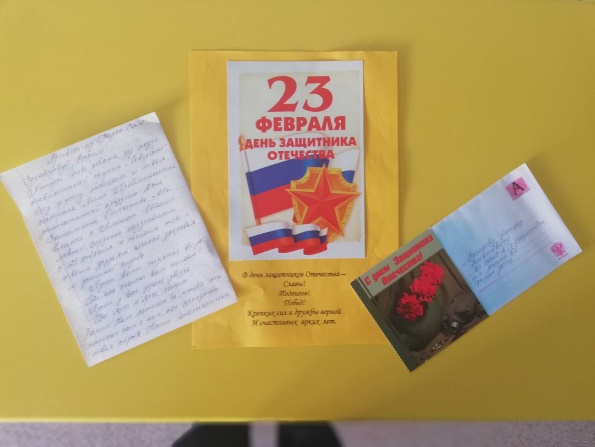 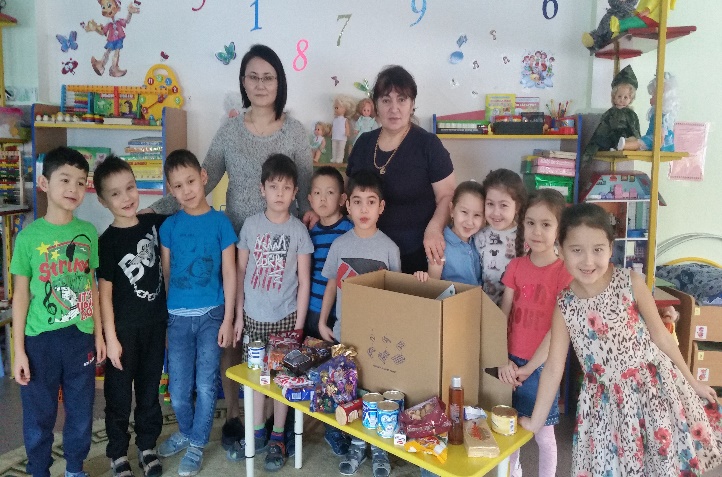 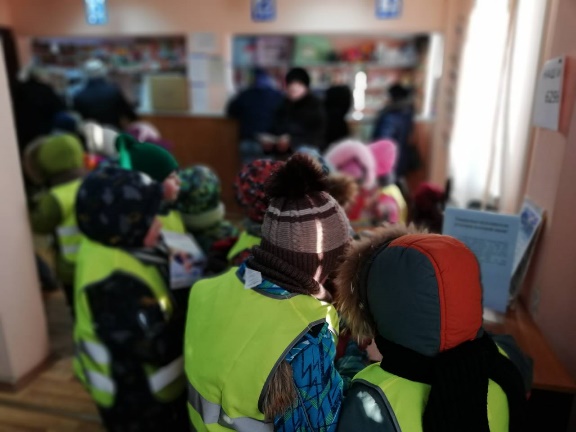 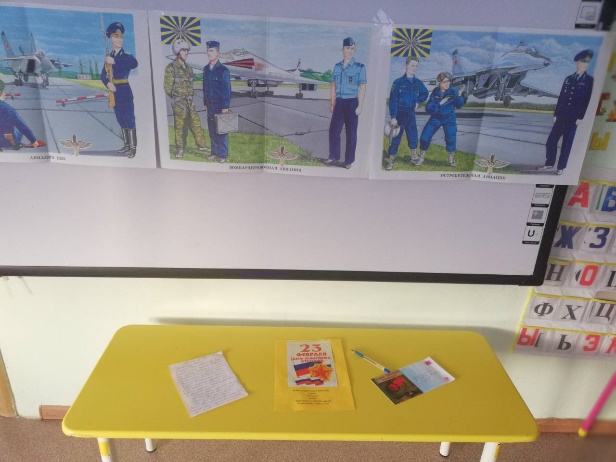 